«В регистр»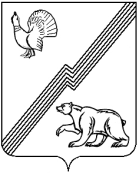 АДМИНИСТРАЦИЯ ГОРОДА ЮГОРСКАХанты-Мансийского автономного округа - ЮгрыПОСТАНОВЛЕНИЕот 07 мая 2020 года                                                                                                                           № 615О внесении изменений в постановление администрации города Югорска от 31.05.2019 № 1165 «Об утверждении административного регламента предоставления муниципальной услуги «Утверждение схемы расположения земельного участка или земельных участков на кадастровом плане территории»	В соответствии с Федеральным законом от 27.07.2010 № 210-ФЗ «Об организации предоставления государственных и муниципальных услуг», постановлением администрации города Югорска от 21.09.2018 № 2582 «О порядке разработки и утверждения административных регламентов предоставления муниципальных услуг», на основании решения совместного заседания Проектного комитета Ханты-Мансийского автономного округа – Югры и комиссии по вопросам обеспечения устойчивого развития экономки и социальной стабильности, мониторингу достижения целевых показателей социально-экономического развития Ханты-Мансийского автономного округа-Югры (протокол № 3/256 от 10.03.2020):	1. Внести в приложение к постановлению администрации города Югорска от 31.05.2019 № 1165 «Об утверждении административного регламента предоставления муниципальной услуги «Утверждение схемы расположения земельного участка или земельных участков на кадастровом плане территории» (с изменениями от 20.12.2019 № 2728) следующие изменения:	1.1. По тексту административного регламента слова «Единого портала» заменить словами «Единого и регионального порталов» в соответствующем падеже.1.2. В подпункте 1 пункта 14 слова «14 рабочих дней» заменить словами «13 рабочих дней».1.3. В абзаце девятом пункта 39 слова «в течение 4 рабочих дней» заменить словами «в течение 3 рабочих дней».2. Опубликовать постановление в официальном печатном издании города Югорска и разместить на официальном сайте органов местного самоуправления города Югорска.3. Настоящее постановление вступает в силу после его официального опубликования.4. Контроль за выполнением постановления возложить на первого заместителя главы города – директора Департамента муниципальной собственности и градостроительства администрации города Югорска С.Д. Голина.Глава города Югорска					 			         А.В. Бородкин